แบบรายงานการยุติการวิจัยก่อนกำหนดหรือ การระงับการวิจัย 
(Early Termination Report)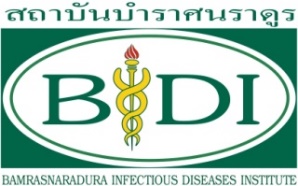 ชื่อโครงการ ชื่อโครงการ ชื่อโครงการ ชื่อโครงการ ชื่อโครงการ รหัสโครงการวิจัยผู้วิจัยโทรศัพท์ แหล่งทุนวันที่รับรองโครงร่างการวิจัยวันที่รับรองโครงร่างการวิจัยวันที่รับรองโครงร่างการวิจัยวันที่รับรองรายงานความก้าวหน้าครั้งล่าสุดวันที่รับรองรายงานความก้าวหน้าครั้งล่าสุดวันที่รับรองรายงานความก้าวหน้าครั้งล่าสุดวันที่ระงับโครงการวิจัยวันที่ระงับโครงการวิจัยเหตุผลที่จำเป็นต้องระงับโครงการฯเหตุผลที่จำเป็นต้องระงับโครงการฯจำนวนอาสาสมัครที่เข้าร่วมโครงการวิจัย : จำนวนผู้เข้าร่วมการวิจัยที่วางแผนไว้  ....................คน      มีอาสาสมัครที่ลงนามให้คำยินยอม ............... คน    มีอาสาสมัครที่เข้าร่วมโครงการวิจัย (eligible) ................. คนมีอาสาสมัครที่ติดตามอยู่ในโครงการฯ ............... คน      ผู้เข้าร่วมที่สิ้นสุดการศึกษาแล้ว  ……................... คน       ผู้เข้าร่วมที่ออกจากการศึกษาก่อนเวลา ..................คน (ระบุรายละเอียดในแต่ละราย ถ้ามี)..........	มีอาสาสมัครที่เสียชีวิตขณะอยู่ในโครงการฯ ............... คน (ระบุรายละเอียดในแต่ละราย ถ้ามี)..........ข้อมูลเพิ่มเติมอื่นๆ ...................................................................................................................................................                       ...................................................................................................................................................      จำนวนอาสาสมัครที่เข้าร่วมโครงการวิจัย : จำนวนผู้เข้าร่วมการวิจัยที่วางแผนไว้  ....................คน      มีอาสาสมัครที่ลงนามให้คำยินยอม ............... คน    มีอาสาสมัครที่เข้าร่วมโครงการวิจัย (eligible) ................. คนมีอาสาสมัครที่ติดตามอยู่ในโครงการฯ ............... คน      ผู้เข้าร่วมที่สิ้นสุดการศึกษาแล้ว  ……................... คน       ผู้เข้าร่วมที่ออกจากการศึกษาก่อนเวลา ..................คน (ระบุรายละเอียดในแต่ละราย ถ้ามี)..........	มีอาสาสมัครที่เสียชีวิตขณะอยู่ในโครงการฯ ............... คน (ระบุรายละเอียดในแต่ละราย ถ้ามี)..........ข้อมูลเพิ่มเติมอื่นๆ ...................................................................................................................................................                       ...................................................................................................................................................      จำนวนอาสาสมัครที่เข้าร่วมโครงการวิจัย : จำนวนผู้เข้าร่วมการวิจัยที่วางแผนไว้  ....................คน      มีอาสาสมัครที่ลงนามให้คำยินยอม ............... คน    มีอาสาสมัครที่เข้าร่วมโครงการวิจัย (eligible) ................. คนมีอาสาสมัครที่ติดตามอยู่ในโครงการฯ ............... คน      ผู้เข้าร่วมที่สิ้นสุดการศึกษาแล้ว  ……................... คน       ผู้เข้าร่วมที่ออกจากการศึกษาก่อนเวลา ..................คน (ระบุรายละเอียดในแต่ละราย ถ้ามี)..........	มีอาสาสมัครที่เสียชีวิตขณะอยู่ในโครงการฯ ............... คน (ระบุรายละเอียดในแต่ละราย ถ้ามี)..........ข้อมูลเพิ่มเติมอื่นๆ ...................................................................................................................................................                       ...................................................................................................................................................      จำนวนอาสาสมัครที่เข้าร่วมโครงการวิจัย : จำนวนผู้เข้าร่วมการวิจัยที่วางแผนไว้  ....................คน      มีอาสาสมัครที่ลงนามให้คำยินยอม ............... คน    มีอาสาสมัครที่เข้าร่วมโครงการวิจัย (eligible) ................. คนมีอาสาสมัครที่ติดตามอยู่ในโครงการฯ ............... คน      ผู้เข้าร่วมที่สิ้นสุดการศึกษาแล้ว  ……................... คน       ผู้เข้าร่วมที่ออกจากการศึกษาก่อนเวลา ..................คน (ระบุรายละเอียดในแต่ละราย ถ้ามี)..........	มีอาสาสมัครที่เสียชีวิตขณะอยู่ในโครงการฯ ............... คน (ระบุรายละเอียดในแต่ละราย ถ้ามี)..........ข้อมูลเพิ่มเติมอื่นๆ ...................................................................................................................................................                       ...................................................................................................................................................      จำนวนอาสาสมัครที่เข้าร่วมโครงการวิจัย : จำนวนผู้เข้าร่วมการวิจัยที่วางแผนไว้  ....................คน      มีอาสาสมัครที่ลงนามให้คำยินยอม ............... คน    มีอาสาสมัครที่เข้าร่วมโครงการวิจัย (eligible) ................. คนมีอาสาสมัครที่ติดตามอยู่ในโครงการฯ ............... คน      ผู้เข้าร่วมที่สิ้นสุดการศึกษาแล้ว  ……................... คน       ผู้เข้าร่วมที่ออกจากการศึกษาก่อนเวลา ..................คน (ระบุรายละเอียดในแต่ละราย ถ้ามี)..........	มีอาสาสมัครที่เสียชีวิตขณะอยู่ในโครงการฯ ............... คน (ระบุรายละเอียดในแต่ละราย ถ้ามี)..........ข้อมูลเพิ่มเติมอื่นๆ ...................................................................................................................................................                       ...................................................................................................................................................      แผนการแจ้งต่ออาสาสมัครที่ยังอยู่ในโครงการวิจัย   มี รายละเอียด ...... ไม่มี อธิบายเหตุผล .....แผนการแจ้งต่ออาสาสมัครที่ยังอยู่ในโครงการวิจัย   มี รายละเอียด ...... ไม่มี อธิบายเหตุผล .....แผนการแจ้งต่ออาสาสมัครที่ยังอยู่ในโครงการวิจัย   มี รายละเอียด ...... ไม่มี อธิบายเหตุผล .....แผนการแจ้งต่ออาสาสมัครที่ยังอยู่ในโครงการวิจัย   มี รายละเอียด ...... ไม่มี อธิบายเหตุผล .....แผนการแจ้งต่ออาสาสมัครที่ยังอยู่ในโครงการวิจัย   มี รายละเอียด ...... ไม่มี อธิบายเหตุผล .....การรักษาหรือการติดตามอาสาสมัคร ภายหลังการยุติการวิจัยหรือระงับการวิจัย มี รายละเอียด ...... ไม่มี อธิบายเหตุผล .....การรักษาหรือการติดตามอาสาสมัคร ภายหลังการยุติการวิจัยหรือระงับการวิจัย มี รายละเอียด ...... ไม่มี อธิบายเหตุผล .....การรักษาหรือการติดตามอาสาสมัคร ภายหลังการยุติการวิจัยหรือระงับการวิจัย มี รายละเอียด ...... ไม่มี อธิบายเหตุผล .....การรักษาหรือการติดตามอาสาสมัคร ภายหลังการยุติการวิจัยหรือระงับการวิจัย มี รายละเอียด ...... ไม่มี อธิบายเหตุผล .....การรักษาหรือการติดตามอาสาสมัคร ภายหลังการยุติการวิจัยหรือระงับการวิจัย มี รายละเอียด ...... ไม่มี อธิบายเหตุผล .....ลงนามผู้วิจัยลงนามผู้วิจัยลงนามผู้วิจัยลงนามผู้วิจัยวันที่